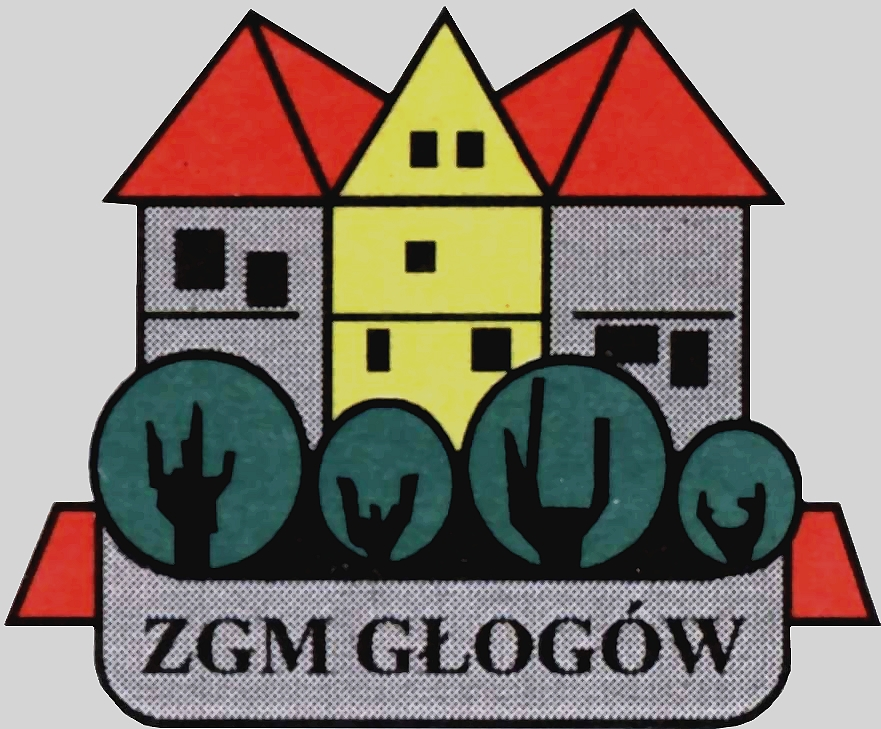 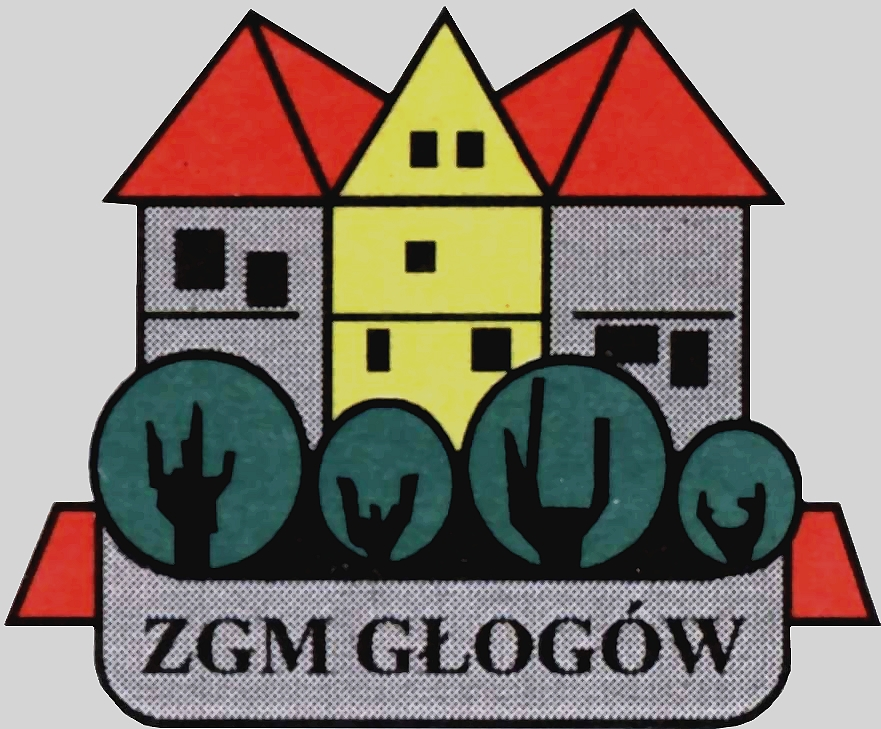 Głogów, dnia 15.11.2021 r.       OGŁOSZENIE O ZAMÓWIENIUZakład Gospodarki Mieszkaniowej przy ul. Poczdamskiej 1, 67-200 Głogów działając w imieniu Wspólnoty Mieszkaniowej przy ul. Jedności Robotniczej 12 w Głogowie ogłasza przetarg nieograniczony na:Remont dachu budynku Wspólnoty Mieszkaniowej
przy ul. Jedności Robotniczej 12 w GłogowieZamawiający: Wspólnota Mieszkaniowa nieruchomości przy ul. Jedności Robotniczej 12 w Głogowie,
w imieniu której działa Zakład Gospodarki Mieszkaniowej w Głogowie.Tryb zamówienia: przetarg nieograniczony zgodnie z art. 701-4  Kodeksu Cywilnego.SWZ do pobrania bezpłatnie ze strony internetowej Zamawiającego www.zgm.glogow.pl Osobami upoważnionymi do kontaktów z oferentami są:W sprawach technicznych: Kierownik Działu Technicznego Zakładu Gospodarki Mieszkaniowej  w Głogowie,
p. Ryszard Sajko, tel. 76-853-11-304.2. W sprawach proceduralnych:Dział Techniczny ZGM w Głogowie (Przetargi)– Sławomir Sadecki lub Eliza Nowak                                      - tel. 76-853-11-31, fax. 76-853-11-01Przedmiot zamówienia5.1. Przedmiotem zamówienia jest wykonanie pełnego zakresu robót zgodnie z opracowaną dokumentacją techniczną, przedmiarem robót oraz w sposób zgodny z powszechnie obowiązującymi warunkami technicznymi wykonania i odbioru robót budowlanych łącznie                           z robotami towarzyszącymi w zakresie remontu pokrycia dachowego budynku mieszkalnego wielorodzinnego na działce nr 101, jedn. ewid.: 020301_1 Głogów, obręb: 0004 Chrobry przy                       ul. Jedności Robotniczej 12 w Głogowie.Zakres prac:demontaż zużytej instalacji odgromowej,demontaż istniejących obróbek blacharskich,rozbiórka pokrycia dachowego i gąsiorów,demontaż okien połaciowych,rozbiórka istniejących łat drewnianych,remont krokwi dachowych wymagających wzmocnieniu, po demontażu łat, ułożenie nowych łat drewnianych pod pokrycie dachówką ceramiczną podwójnie,ułożenie dachówki podwójnie w koronkę,montaż nowych obróbek blacharskich,montaż nowych okien połaciowych,montaż gąsiorów dachowych,ułożenie docieplenia połaci dachowej części mieszkalnejmontaż ław i stopni kominiarskichmontaż płotków przeciwśniegowych5.2.	Pełny zakres realizacji przedmiotu zamówienia określają:- projekt budowlany wraz z rysunkami (załącznik nr 9 do SWZ), - specyfikacja techniczna wykonania i odbioru robót (załącznik nr 10 do SWZ),- przedmiar robót (załącznik nr 11 do SWZ).Dokumenty, o których mowa powyżej zostały opracowane przez firmę NOVATECH.PL, Jaczów,                    ul. Wiosenna 1, 67-200 Głogów.5.3. Do wykonania robót należy użyć materiałów posiadających wymagane atesty i certyfikaty, które będą wymagane przy odbiorze końcowym robót.Termin realizacji zamówienia: do 90 dni od daty podpisania.Zamawiający żąda wniesienia wadium w wysokości:2.000,00 zł,słownie: trzy tysiące złotych 00/100.Wadium w formach określonych w Rozdziale XII ust. 1, Specyfikacji Warunków Zamówienia należy wnieść w jednej z następujących form:	- w pieniądzu przelewem na konto Zamawiającego: Bank Spółdzielczy w Głogowie nr 04 86460008 0000 0000 6392 0003,	- w poręczeniach bankowych lub poręczeniach spółdzielczej kasy oszczędnościowo – kredytowej,                                z tym, że zobowiązanie kasy jest zobowiązaniem pieniężnym,	- w gwarancjach bankowych lub ubezpieczeniowych	- w poręczeniach udzielanych przez podmioty, o których mowa w art. 6b ust. 5 pkt. 2 ustawy z dnia                9 listopada 2000 r. o utworzeniu Polskiej Agencji Rozwoju Przedsiębiorczości (t.j. Dz. U. z 2018 r.,                poz. 110).Nie później, niż do dnia składania ofert w osobnych kopertach opieczętowanych pieczątką firmową Wykonawcy (w przypadku przelewu pieniędzy na konto Zamawiającego należy złożyć dowód przelewu lub wpłaty wadium). 9. O udzielenie zamówienia mogą ubiegać się Wykonawcy, którzy:9.1. 	Nie podlegają wykluczeniu na podstawie przepisów określonych w Rozdziale XI, ust.3 Specyfikacji  Warunków Zamówienia.9.2. 	Wykonali w okresie 3 lat przed wszczęciem postępowania roboty instalacyjne, a jeżeli okres prowadzenia działalności jest krótszy to w tym okresie, odpowiadające swym rodzajem robotom stanowiącym przedmiot zamówienia.	Zamawiający uzna warunek za spełniony, jeżeli Wykonawca wykaże wykonanie  min. 2 robót odpowiadających swym rodzajem robotom stanowiącym przedmiot zamówienia, tj. robotom polegającym na remoncie lub wykonaniu nowych pokryć dachowych z dachówki ceramicznej.9.3. 	Dysponują osobami niezbędnymi do realizacji zamówienia. Potwierdzeniem  spełniania warunku będzie wykaz osób, które będą wykonywać zamówienie lub będą uczestniczyć
w wykonywaniu zamówienia, informacje na temat ich kwalifikacji zawodowych, doświadczenia i wykształcenia niezbędnych do wykonania zamówienia wraz z dokumentami potwierdzającymi, że minimum 1 osoba, którą dysponuje Wykonawca posiada uprawnienia do kierowania robotami budowlanymi w specjalności konstrukcyjno-budowlanej, zgodnie z  Rozporządzeniem Ministra Infrastruktury i Rozwoju z dn. 11.09.2014 r. w sprawie samodzielnych funkcji technicznych w budownictwie (Dz. U. 2014 poz. 1278 ze zm.) oraz posiada aktualne zaświadczenie  o przynależności do właściwej Izby Samorządu Zawodowego.Wykonawca wykaże, że dysponuje pracownikami do realizacji zamówienia w ilości powyżej określonej lub przedstawi pisemne zobowiązanie innych podmiotów o udostępnieniu swoich zasobów na okres realizacji przedmiotu zamówienia.9.4.	Posiadają informację banku lub spółdzielczej kasy oszczędnościowo-kredytowej, w których wykonawca posiada rachunek, potwierdzającą wysokość posiadanych środków finansowych lub zdolność kredytową wykonawcy, wystawioną nie wcześniej niż 3 miesiące przed upływem terminu składania wniosków o dopuszczenie do udziału w postępowaniu o udzielenie zamówienia albo składania ofert (na kwotę minimum taką jak wartość oferty Wykonawcy)9.5. 	Posiadają opłaconą polisę ubezpieczeniową od odpowiedzialności cywilnej w zakresie prowadzonej działalności gospodarczej w wysokości co najmniej 100% zaoferowanej ceny brutto.9.6. 	Udzielą minimum 3-letniej gwarancji i rękojmi na wykonane roboty i zastosowane materiały. Zamawiający wymaga, by niezależnie od gwarancji producenta, gwarancja na wykonane roboty oraz wszystkie zamontowane instalacje, materiały i urządzenia wynosiła minimum 3 lata, licząc od dnia protokolarnego, ostatecznego odbioru robót. Podane przez Wykonawców okresy udzielenia gwarancji nie mogą zawierać warunków wstępnych, np. uzależnienia od zobowiązania użytkownika do płatnych przeglądów dokonywanych przez autoryzowany serwis i temu podobne sformułowania.9.7. 	Wnieśli wadium w wysokości i formie określonej w Rozdziale XII SWZ.9.8.	Złożyli oświadczenie dotyczące przetwarzania danych osobowych wraz z oświadczeniami osób biorącymi udział w postępowaniu z ramienia Wykonawcy zgodnie z zał. nr 12 do SWZ.9.9.     Dokonali wizji lokalnej terenu budowy i jego otoczenia potwierdzonej stosownym dokumentem podpisanym przez Wykonawcę i upoważnioną osobę z ramienia Zamawiającego.	Termin wizji lokalnej winien być ustalony z 2-dniowym wyprzedzeniem10.  	Kryterium oceny ofert: 100% cena.11.  Oferty należy złożyć do dnia 24.11.2021 r. do godz. 900 w skrzynce podawczej mieszczącej się na parterze  budynku siedziby ZGM, przy ul. Poczdamskiej 1 w Głogowie.12. 	Otwarcie ofert nastąpi dnia 24.11.2021 r. o godz. 910 w Sali Konferencyjnej Zakładu Gospodarki  Mieszkaniowej przy ul. Poczdamskiej 1 w Głogowie – I piętro.Uwaga. W związku z epidemią koronawirusa w Polsce otwarcie ofert odbędzie się bez udziału wykonawców. Protokół z otwarcia ofert w formie skanu będzie udostępniony drogą e-mailową zainteresowanym wykonawcom biorącym udział w postępowaniu. Komisja dokona otwarcia ofert w kolejności ich wpływu, poda do wiadomości nazwę i adres Wykonawcy, informacje dotyczące ceny, terminu wykonania zamówienia, okresu gwarancji oraz warunków płatności zawartych w ofercie.13. 	Termin związania ofertą  – 60 dni.14. 	Zamawiający nie przewiduje zastosowania aukcji elektronicznej.15. 	Zamawiający nie przewiduje zwrotu kosztów udziału w postępowaniu.16. 	Zamawiający zastrzega sobie prawo do unieważnienia postępowania na każdym jego etapie - bez podawania przyczyny.17. 	Zamawiający przewiduje możliwość prowadzenia dalszych ustnych negocjacji z  wykonawcami, którzy złożyli oferty w postępowaniu.Rozdzielnik:1. Tablica Ogłoszeń ADM „Śródmieście” przy Al. Wolności 40 a w Głogowie2. Tablica Ogłoszeń ZGM Głogów3. Strona internetowa Zamawiającego: www.zgm.glogow.pl4. S.S./ZT (Przetargi)  a/a